SchulversuchspraktikumSommersemester 2016Klassenstufen 11 & 12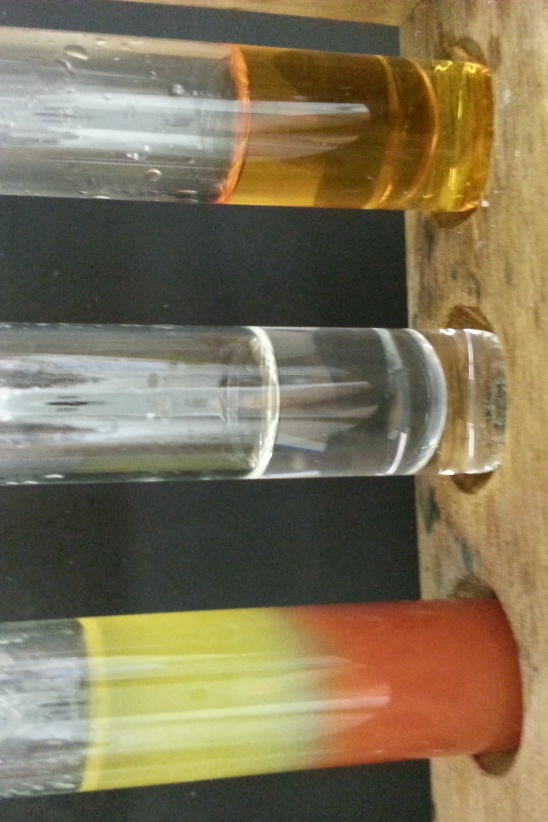 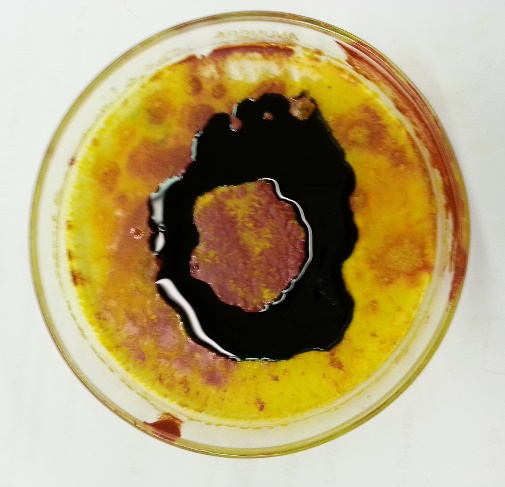 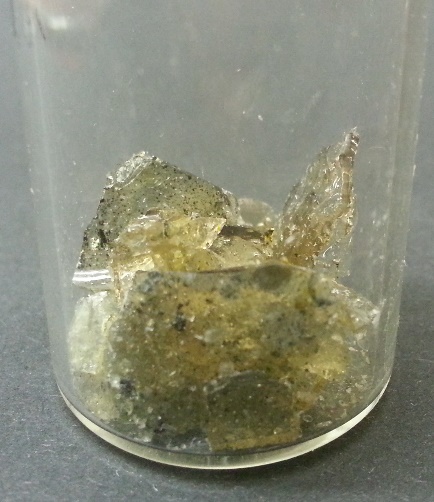 Eigenschaften von ungesättigten KohlenwasserstoffenBeschreibung des Themas und zugehörige Lernziele Kohlenwasserstoffe sind Verbindungen, die nur aus Kohlenstoff und Wasserstoff bestehen. Ungesättigte Kohlenwasserstoffe (Alkene und Alkine) enthalten eine C-C-Doppelbindung oder C-C-Dreifachbindung. Im Kerncurriculum werden Alkene explizit genannt. Im Basiskonzept Stoff-Teilchen heißt es, dass die Molekülstuktur der Alkane beschrieben werden soll. Um dies aber erfolgreich leisten zu können, sollte zuerst zwischen anorganischen und organischen Stoffen unterschieden werden. Im Rahmen der Erkenntnisgewinnung sollen die SuS Verbindungen begründet einer Stoffgruppe zuordnen können. Dazu müssen allerdings Eigenschaften der Kohlenwasserstoffe behandelt werden, wie z.B. Reaktivitäten und Bindungsverhältnisse. Im Kerncurriculum ist ausdrücklich die Nachweisreaktion von Doppelbindungen mit Brom vorgesehen (V1), worüber die SuS zwischen Einfach- und Mehrfachbindungen unterscheiden können. Um diesen Nachweis allerdings in der Tiefe zu verstehen, muss auf das Basiskonzept Struktur und Eigenschaften zurückgegriffen werden. In diesem ist vorgesehen, dass die SuS auch die elektrophile Addition beschreiben können, welche für den Nachweis der Doppelbindungen mit Brom genutzt wird. Auch dazu müssen erst Voraussetzungen geschaffen werden. Dazu sollen die SuS zunächst radikalische, elektrophile und nucleophile Teilchen unterscheiden können. Um den Erkenntnisgewinn der SuS zu steigern, führen sie selbst Nachweisreaktionen durch, wie z.B. den Nachweis von β-Carotin (V4). Im Kerncurriculum wird die Beschreibung der Polymerisation, als Reaktionstyp zur Bildung von Makromolekülen, genannt. Daher wird beispielhafte die Polymerisation von Styrol (V2) demonstriert. Die einzelnen Reaktionsschritte werden besprochen.Relevanz des Themas für SuS der 11./12. Klassenstufe und didaktische Reduktion Alkene spielen in der Biologie viele wichtige Rollen. Pflanzen bilden das Pflanzenhormon Ethen, Alkene sind in menschlichen Stoffkreisläufen beteiligt oder sind in Lebensmitteln als Fettsäuren enthalten. Aber auch als Brennstoffe oder als Basis vieler Industriestoffe sind sie von Bedeutung. So werden Kunststoffe aus Alkenen hergestellt und Ethin wird zum Schweißen genutzt. Durch die vielseitigen Themengebiete, in denen ungesättigte Kohlenwasserstoffe zum Tragen kommen, kann ein fächerübergreifender Unterricht ermöglicht werden. Das Kerncurriculum sieht in diesem Rahmen auch vor, dass die SuS die gesellschaftliche Relevanz und die Bedeutung von Stoffen in ihrer Umwelt erkennen und beschreiben. Durch die Auseinandersetzung mit der alltäglichen Nutzung und dem Vorkommen der ungesättigten Kohlenwasserstoffe kann die Bewertungskompetenz gefördert werden. Innerhalb der Jahrgangsstufe können die ausgewählten Reaktionsmechanismen, die bei Syntheseschritten oder Nachweisen entscheidend sind, im Detail besprochen werden. Jedoch sollten je nach Leistungsniveau der Klasse die Wissenslücken für das Verständnis der Reaktionsmechanismen gefüllt werden, damit darauf aufgebaut werden kann.LehrerversucheV1 – Nachweis von DoppelbindungenMaterialien: 		Reagenzgläser, Reagenzglasständer, Stopfen, Pipette Chemikalien:		Brommwasser, Cyclohexan, Cyclohexen, Tomatensaft, SpeiseölDurchführung: 		In 4 Reagenzgläsern werden jeweils 2-3 mL Tomatensaft, Cyclohexan, Cyclohexen und Speiseöl gegeben. Anschließend wird etwas Bromwasser hinzu getropft.Beobachtung:		Im Reagenzglas mit Cyclohexan entfärbt sich das Bromwasser nicht. Im Reagenzglas mit dem Cyclohexen entfärbt sich die bräunliche Färbung des Bromwassers. Im Reagenzglas mit dem Tomatensaft ist eine Farbveränderung zu beobachten. Nachdem Bromwasser hinzugegeben wurde ist ein Farbumschlag nach gelb zu beobachten, diese Farbe ändert sich allmählich grün. Im Reagenzglas mit dem Speiseöl entfärbt sich das bräunliche Bromwasser ebenfalls.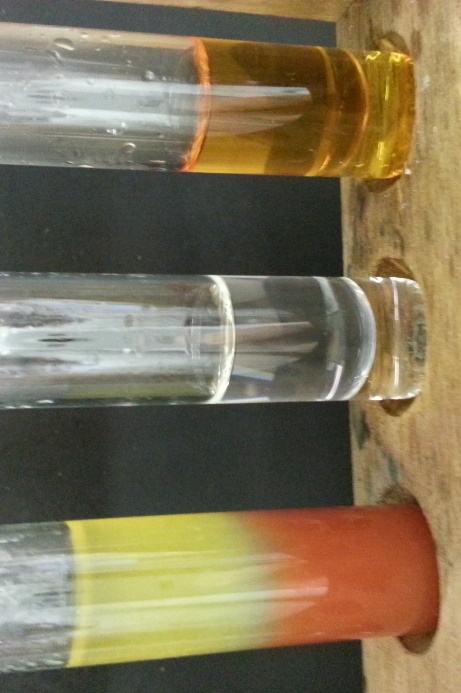 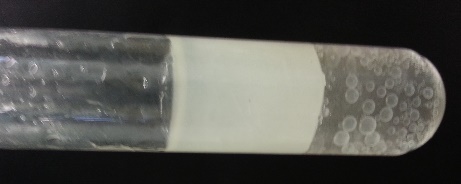 Abbildung 1 – Links: (v.l.n.r.) Tomatensaft, Cyclohexen, Cyclohexan, jeweils mit Bromwasser versetzt. Rechts: Speiseöl.Deutung:		Zur Vereinfachung wird der Reaktionsmechanismus der elektrophilen Addition anhand vom Brom-Molekül und nicht vom Bromwasser dargestellt. Das Brom-Molekül kann sich über eine elektrophile Addition an die Doppelbindung des Cyclohexens anlagern. Durch die Reaktion entfärbt sich die Lösung. Cyclohexan reagiert nicht über diesen Mechanismus, da es keine Doppelbindungen besitzt und die bräunliche Farbe des Bromwassers bleibt erhalten. Auf diesem Wege können somit Doppelbindungen in einer Verbindung nachgewiesen werden. Dadurch, dass sich Tomatensaft und Speiseöl ebenfalls entfärben, kann darauf geschlossen werden, dass Kohlenwasserstoffe mit Doppelbindungen in den Flüssigkeiten vorhanden sind. Bei einer elektrophilen Addition tritt die Doppelbindung des Alkens in Wechselwirkung mit dem Brom-Molekül, wodurch das Brom-Molekül polarisiert wird, es entsteht ein induzierter, temporärer Dipol. Diese Polarisierung geschieht aufgrund der hohen Elektronendichte der Doppelbindung, da sich die Elektronenräume der π-Bindung und des Brommoleküls überlappen. Das Brom-Molekül wird heterolytisch gespalten. Ein Bromatom übernimmt die Bindungselektronen und wird zum Bromanion. Das so entstandene Bromkation ist sehr reaktiv und greift elektrophil die Doppelbindung an. Als Zwischenstufe bildet sich das cyclische Bromoniumion, welches auch oft -Komplex genannt wird. Im Folgeschritt erfolgt der nucleophile Angriff des abgespaltenen Bromanions von der dem Komplex abgewandten Seite, da durch den Komplex der Angriff auf der einen Seite sterisch gehindert ist. Je nachdem, wohin sich das Bromanion orientiert, lockert sich die π--Bindung und geht an das entsprechende Nachbar-Kohlenstoffatom und es entsteht ein trans-Additionsprodukt.		Reaktionsmechanismus:	Entsorgung:	Die Lösungen der Halogene werden mit Natriumthiosulfat-Lösung zu den entsprechenden Halogeniden reduziert. Das Reaktionsgemisch gibt man nach einer Neutralisation mit Natriumhydrogencarbonat ins Abwasser. Literatur:	Blume, R., http://www.chemieunterricht.de/dc2/ch/chv-010.htm (zuletzt abgerufen am 04.08.2016, um 09.45 Uhr)V2 – Polymerisation von StyrolMaterialien: 		Reagenzglas, Reagenzglashalter, Gasbrenner, Aluminiumfolie, SiedesteineChemikalien:		Eisen(III)-chlorid-Hexahydrat, StyrolDurchführung: 		Es wird im Abzug gearbeitet. In ein Reagenzglas werden eine Spatelspitze Eisen(III)-chlorid-Hexahydrat, Siedesteine und 2 mL Styrol gegeben. Mit kleiner Flamme wird das Reagenzglas bis zum Sieden erhitzt. Wenn die Lösung anfängt zu sieden, wird das Reagenzglas aus der Flamme genommen und überprüft, ob das Styrol von alleine weiter siedet. Sollte dies nicht der Fall sein, wird das Gemisch erneut erhitzt. Die noch siedende Lösung wird in eine aus Aluminiumfolie geformte Schale überführt.Beobachtung:		Die kalte gelbliche Lösung aus Eisen(III)-chlorid-Hexahydrat und Styrol färbt sich beim Erhitzen grünlich. Die Flüssigkeit wird zunehmend zäher. Nach dem Abkühlen ist das Gemisch fest, spröde, transparent und grünlich gefärbt.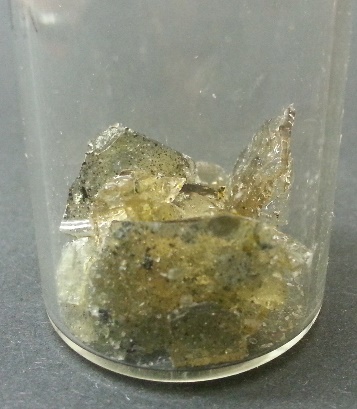 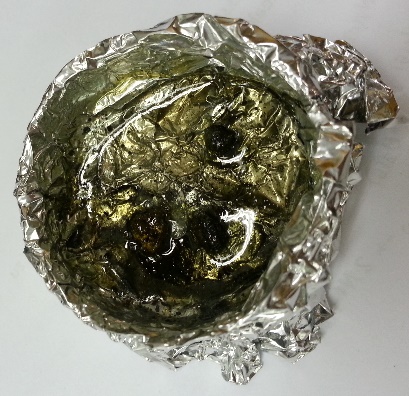 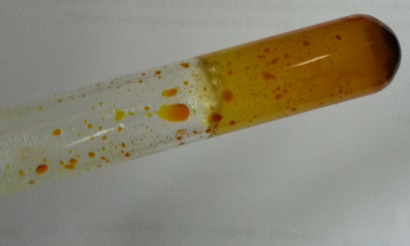 Abbildung 2 – (v.l.n.r.) Erwärmtes Reaktionsgemisch, siedendes Reaktionsgemisch, erstarrtes Reaktionsgemisch.Deutung:		Bei der Polymerisation der Alkene werden Doppelbindungen ungesättigter Monomere geöffnet und mit anderen Doppelbindungssystemen verknüpft. Das entstandene Produkt ist das Polymer Polystyrol, das aus einzelnen Styrol-Molekülen besteht. Es handelt sich hierbei um eine kationische Polymerisation. Die verwendete Lewissäure, Eisen(III)-chlorid-Hexahydrat wirkt als Initiator. Da es sich um einen Hexahyratkomplex handelt, welcher dann unter Abspaltung eines Protons zerfällt. Dieses Proton greift die Doppelbindung elektrophil an, wodurch die Polymerisation ausgelöst wird. Dieser Schritt wird Kettenstart genannt. Als startendes Kation lagert sich das Proton an das endständige Kohlenstoffatom der Doppelbindung des Styrols an. Die Doppelbindung bricht auf und es entsteht ein Carbokation, welches nun eine weitere Styrol-Doppelbindung angreifen kann. Die Kettenwachstumsreaktion erfolgt also durch sukzessive Addition von Styrol-Monomeren an die Makrokationen. Es gibt mehrere Möglichkeiten des Kettenabbruchs. Die Polymerisation schreitet solange vorwärts, bis alle Monomere in Bindung gegangen sind oder das Carbokation auf ein Anion trifft, z.B. das, das bei der Initiation entstanden ist. Eine andere Möglichkeit ist, dass das Kettenwachstum durch eine Eliminierungsreaktion beendet wird, indem ein Proton auf eine neue Monomereinheit übertragen wird. Das Wachstum der Kette ist unterbrochen und ein Proton steht für eine weitere Startreaktion zur Verfügung.		Reaktionsmechanismus: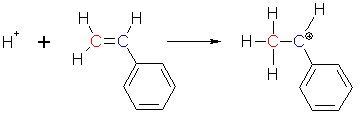 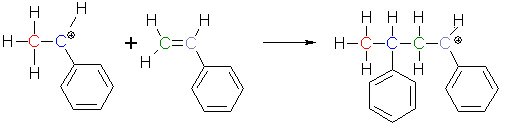 Entsorgung:		Das Produkt kann in den Feststoffabfall entsorgt werden.Literatur:	Blume, R., http://www.chemieunterricht.de/dc2/plaste/v15.htm (zuletzt abgerufen am 04.08.2016 um 14.39 Uhr)V3 – Herstellung von EthinMaterialien: 		Reagenzglas, Stativ mit Klemme, Lochstopfen, Flammenfalle, FeuerzeugChemikalien:		Calciumcarbid, dest. WasserDurchführung: 		Ein Reagenzglas wird an einem Stativ befestigt. Es wird eine Spatelspitze Calciumcarbid in das Reagenzglas gefüllt und ca. 1 mL Wasser hinzugegeben. Das Reagenzglas wird mit einem Lochstopfen und Flammenfalle verschlossen. Bei der Reaktion wird die Spitze des Glasrohrs mit einem Feuerzeug entzündet.Beobachtung:		Das Calciumcarbid beginnt bei Wasserzugabe stark aufzuschäumen und es bildet sich ein Gas. Das Gas brennt mit gelber Flamme, die nach einer gewissen Zeit erlischt. Zudem ist eine starke Rußentwicklung zu beobachten.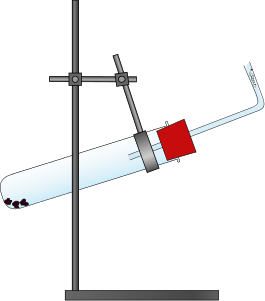 Abbildung 3 – Aufbau für die Darstellung von Ethin.Deutung:		Die Reaktion von Calciumcarbid und Wasser ist stark exotherm. Es bilden sich Ethin und Calciumhydroxid. Da Ethin wegen Sauerstoffmangels unvollständig verbrennt, entsteht bei der Verbrennung viel Ruß.		Reaktionsgleichung:Entsorgung:		Das Calciumhydroxid wird in dest. Wasser gelöst. Die Lösung kann im anorganischen Abfall mit Schwermetallen entsorgt werden. Es sollte auf einen alkalischen pH-Wert geachtet werden. Literatur:	R. Blume, http://www.chemieunterricht.de/dc2/tip/03_02.htm, zuletzt abgerufen am 02.08.2016, um 13.02 Uhr.SchülerversucheV4 - Carotin-NachweisMaterialien: 		4 Mörser mit Pistill, Messer, Gemüsereibe, 4 Petrischalen, Messpipette (10 ml), Peleusball, AluminiumfolieChemikalien:		Ethanol, verdünnte Schwefelsäure, β-Carotin-Kapseln, Karotte, rote und grüne PaprikaDurchführung: 			Die Extrakte der Lebensmittel werden getrennt hergestellt. Ein Viertel der roten bzw. grünen Paprika wird in kleine Stücke geschnitten. Diese werden in einen Mörser gegeben und mit dem Pistill unter Zugabe von etwa 5 mL Ethanol zerdrückt. Die Karotte wird mit der Reibe fein geraspelt. Die Karottenstücke werden ebenfalls mit 5 mL Ethanol in einem Mörser zerdrückt, bis ein Brei entstanden ist. Von dem β-Carotin werden 2-3 Spatelspitzen in dem Mörser gegeben und in 2 mL Ethanol gelöst. Die einzelnen Flüssigkeiten werden separat in die Petrischalen abdekantiert, so dass der Boden gerade bedeckt ist. Die Extrakte werden auf der Heizung oder auf einer Heizplatte mit sehr geringer Temperatur vorsichtig erwärmt. Sie sollten mit Aluminiumfolie vor Licht geschützt werden. Nachdem das Ethanol abgedampft ist wird etwas verdünnte Schwefelsäure auf die Extrakte getropft. Ein kleiner Teil der Petrischalen sollte dabei unbehandelt bleiben, damit die Originalfarben zum Vergleich erhalten bleiben.Beobachtung:			Die Stellen, auf dem die Schwefelsäure getropft wird, verändern ihre Farbe. Zuerst verfärben sich die stellen nur leicht blau und nach kurzer Zeit sogar fast schwarz. Das reine β-Carotin weißt die schnellste Farbveränderung vor, gefolgt von den Extrakten der Karotte und der roten Paprika. Am längsten benötigt das Extrakt der grünen Paprika um sich zu verfärben. Außerdem ist die Farbintensität nicht so stark, wie bei den anderen.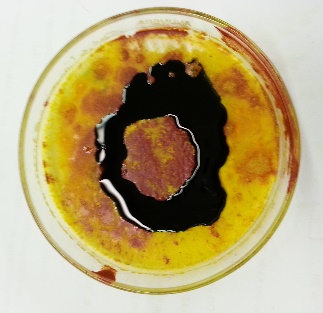 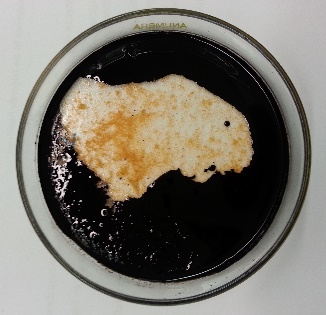 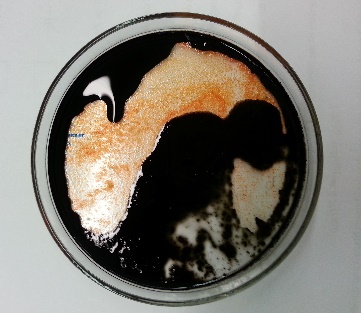 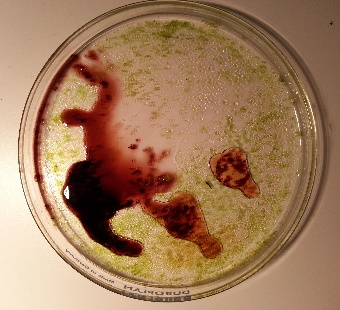 Abbildung 3 – (v.l.n.r) β-Carotin-Kapsel, Karotte, rote Paprika, grüne Paprika.Deutung:		Wir sehen verschiedene Farben, da einige Moleküle aufgrund ihrer Struktur die Fähigkeit haben Licht einer bestimmten Wellenlänge zu absorbieren. Die nicht absorbierten Wellenlängen werden von unserem Auge als Farbe wahrgenommen. β-Carotin erscheint uns orange, da es Licht im blauen bis grünen Spektralbereichs des sichtbaren Lichts zwischen 415 und 500 nm absorbiert. β-Carotin, welches zu den Tetraterpenen gehört, ist ein natürlich vorkommender Farbstoff. Die Möglichkeit Licht zu absorbieren beruht auf der Anwesenheit eines delokalisierten π-Elektronensystems. In langkettigen Alkenen, die abwechselnd Einfach- und Doppelbindungen enthalten, können diese Elektronen über alle senkrecht stehenden p-Orbitale der benachbarten C-Atome verteilt werden. Solche Doppelbindungen, die durch nur eine Einfachbindung voneinander getrennt sind, heißen konjugierte Doppelbindungen. β-Carotin besitzt 11 konjugierte Doppelbindungen. π-Elektronen können viel leichter angeregt werden als die σ-Elektronen der gesättigten Kohlenwasserstoffe. β-Carotin bildet mit Schwefelsäure einen charakteristisch blau-schwarz gefärbten Komplex, da sie Eigenschaft der Lichtabsorption verändert wird. Aufgrund der Reaktionszeit der Farbveränderung und der Farbintensität lässt sich ein Rückschluss auf die Menge von β-Carotin in den getesteten Lebensmitteln ziehen.		Strukturformel von β-Carotin: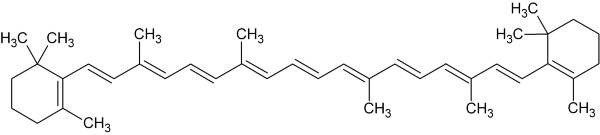 Entsorgung:	Reste können im Säure-Base-Abfall entsorgt werden. Es sollte auf den pH-Wert geachtet werden.Literatur:	Blume, R., http://www.chemieunterricht.de/dc2/ch/chv-013.htm, 21.02.2007 (zuletzt abgerufen am 02.08.2016, um 10.23 Uhr)Arbeitsblatt zum Versuch: Unterscheidung Alkane und AlkeneAufgabe 1:Nenne die allgemeinen Summenformeln der Alkane und Alkene und beschreibe jeweils ihre Molekülstrukur und welche Eigenschaften sich dadurch ergebenAufgabe 2:Erkläre den Unterschied zwischen der Bromierung von Alkanen und Alkenen, indem du die untere Tabelle ausfüllst.Aufgabe 3:Formuliere den Reaktionsmechanismus der elektrophilen Addition von Brom mit Cyclohexen in der Lewisschreibweise.Didaktischer Kommentar zum SchülerarbeitsblattMit Hilfe dieses Arbeitsblattes sollen die Eigenschaften und die Reaktivität von Alkanen und Alkenen unterschieden werden. Außerdem sollen die bereits kennengelernten Reaktionsmechanismen der radikalische Substitution und elektrophile Addition differenziert werden. Erwartungshorizont (Kerncurriculum)Das Kerncurriculum gibt vor, dass die SuS den Reaktionsmechanismus der radikalischen Substitution und den der elektrophilen Addition von symmetrischen Verbindungen beschreiben können. Da die SuS beide Reaktionen mit Brom kennengelernt haben, bietet es sich an diese miteinander zu vergleichen. Aufgabe 1 entspricht dem Anforderungsbereich I. Es geht darum Wissen zu reproduzieren und die einfache Unterscheidung von Alkanen und Alkenen zu treffen. Außerdem geht es um grundlegende Unterschiede in der Molekülstruktur, da das Kerncurriculum auch hier die Beschreibung von Molekülstrukturen von Stoffklassen explizit vorgibt. Aufgabe 2 soll den Anforderungsbereich II bedienen. Sie SuS erklären die wesentlichen Unterschiede einer Bromierung von einem Alkan und einer Bromierung von einem Alken. Dazu füllen sie eine vorbereitete Tabelle aus. Sie treffen Aussagen über den generellen Nutzen der Bromierung, über den Reaktionsablauf, über die entstehenden Produkte und die Reaktionstypen. Aufgabe 3 entspricht dem Anforderungsbereich III. Hier sollen sie den detaillierten Reaktionsmechanismus der elektrophilen Addition aufzeichnen. Hierzu müssen sie die Begriffe radikalische, elektrophile und nucleophile Teilchen unterscheiden. Ohne den Mechanismus ist ein tiefgreifendes Verständnis der Abläufe nicht gewährleistet. Im Hinblick auf das Abitur handelt es sich auch eine gute Vorbereitung, da das Kerncurriculum diesen Reaktionstyp voraussetzt.Erwartungshorizont (inhaltlich)Aufgabe 1:Die allgemeine Summenformel der Alkane ist  und für die Alkene . Alkane haben nur C-C-Einfachbindungen und sind relativ reaktionsträge. Alkene weisen mindestens eine C-C-Doppelbindung auf. Durch die hohe Elektronendichte an der Doppelbindung, sind Alkene sehr reaktiv und dadurch für viele Synthesen interessant.Aufgabe 2:Aufgabe 3:GefahrenstoffeGefahrenstoffeGefahrenstoffeGefahrenstoffeGefahrenstoffeGefahrenstoffeGefahrenstoffeGefahrenstoffeGefahrenstoffeBromwasserBromwasserBromwasserH: 301+311+331-315-400H: 301+311+331-315-400H: 301+311+331-315-400P: 273-280-301+310-302+352-271-304+340-332+313-305+351+338P: 273-280-301+310-302+352-271-304+340-332+313-305+351+338P: 273-280-301+310-302+352-271-304+340-332+313-305+351+338CyclohexanCyclohexanCyclohexanH: 225-304-315-336-410H: 225-304-315-336-410H: 225-304-315-336-410P: 210-240-273-301+310-331-403+235P: 210-240-273-301+310-331-403+235P: 210-240-273-301+310-331-403+235CyclohexenCyclohexenCyclohexenH: 225-302-304-411H: 225-302-304-411H: 225-302-304-411P: 210-262-273P: 210-262-273P: 210-262-2731,2-Dibromcyclohexan1,2-Dibromcyclohexan1,2-Dibromcyclohexan---S: 24/25S: 24/25S: 24/25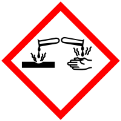 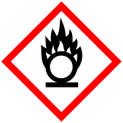 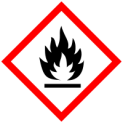 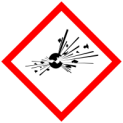 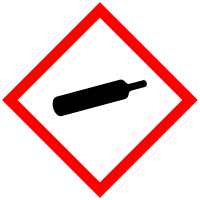 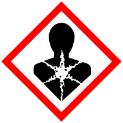 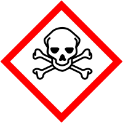 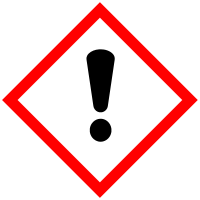 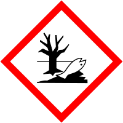 GefahrenstoffeGefahrenstoffeGefahrenstoffeGefahrenstoffeGefahrenstoffeGefahrenstoffeGefahrenstoffeGefahrenstoffeGefahrenstoffeEisen(III)-chlorid-HexahydratEisen(III)-chlorid-HexahydratEisen(III)-chlorid-HexahydratH: 302-315-318-317H: 302-315-318-317H: 302-315-318-317P: 280-301+312-302+352-305+351+338-310-501.1P: 280-301+312-302+352-305+351+338-310-501.1P: 280-301+312-302+352-305+351+338-310-501.1StyrolStyrolStyrolH: 226-332-319-315-361d-372H: 226-332-319-315-361d-372H: 226-332-319-315-361d-372P: 314-210-302+352-305+351+338P: 314-210-302+352-305+351+338P: 314-210-302+352-305+351+338PolystyrolPolystyrolPolystyrolH: -H: -H: -P: -P: -P: -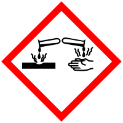 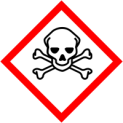 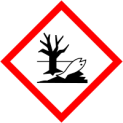 GefahrenstoffeGefahrenstoffeGefahrenstoffeGefahrenstoffeGefahrenstoffeGefahrenstoffeGefahrenstoffeGefahrenstoffeGefahrenstoffeCalciumcarbidCalciumcarbidCalciumcarbidH: 260-315-318-335H: 260-315-318-335H: 260-315-318-335P: 223-231+232-370+378-422-261-80P: 223-231+232-370+378-422-261-80P: 223-231+232-370+378-422-261-80dest. Wasserdest. Wasserdest. WasserH: -H: -H: -P: -P: -P: -CalciumhydroxidCalciumhydroxidCalciumhydroxidH: 315-318-335H: 315-318-335H: 315-318-335P: 261-280-305+351+338P: 261-280-305+351+338P: 261-280-305+351+338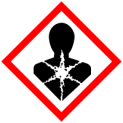 GefahrenstoffeGefahrenstoffeGefahrenstoffeGefahrenstoffeGefahrenstoffeGefahrenstoffeGefahrenstoffeGefahrenstoffeGefahrenstoffeEthanolEthanolEthanolH: 225H: 225H: 225P: 210P: 210P: 210Schwefelsäure (verdünnt. w<25%)Schwefelsäure (verdünnt. w<25%)Schwefelsäure (verdünnt. w<25%)H: 314-290H: 314-290H: 314-290P: 280-301+330+331-305+351+338-309+310P: 280-301+330+331-305+351+338-309+310P: 280-301+330+331-305+351+338-309+310β-Carotinβ-Carotinβ-CarotinH: -H: -H: -P: -P: -P: -Nutzung der BromierungReaktionsablaufProdukteReaktionstypBromierung von HexanBromierung von HexenNutzung der BromierungReaktionsablaufProdukteReaktionstypBromierung von HexanZur Herstellung eines Halogenalkans.Einsetzen der Reaktion erst nach Energiezufuhr (Belichten); vergleichseise langsame ReaktionZwei Produkte: Bromhexan und Hydrogenbromid (HBr). (Hinweis: Ein mögliches Nebenprodukt ist n-Dodecan, das sich aus zwei Hexylradikalen bildet.)Radikalische SubstitutionBromierung von HexenPrimär zum Nachweis von Doppelbindungen.Sofortige, schnelle Reaktion beim Zusammengeben; keine Belichtung (bzw. andere Energiezufuhr) erforderlichEin Produkt: 1,2-Dibromcyclohexan. (Hinweis: Es gibt keine Nebenprodukte.)Elektrophile Addition